Подвиг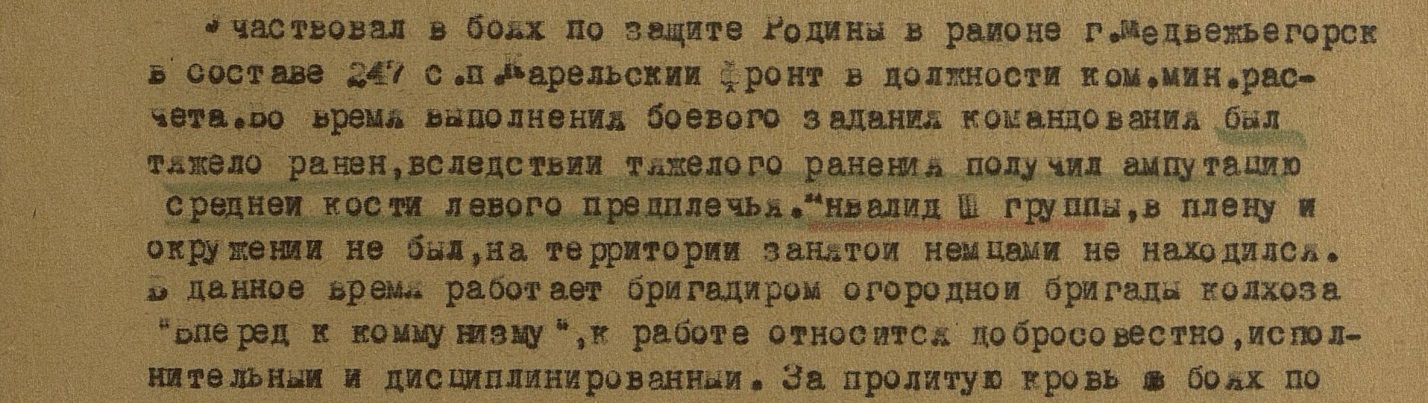 Орден Красной Звезды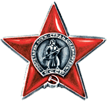 